6. Delibere della Corte Sportiva di Appello Territoriale	10501. Comunicazioni della f.i.g.c. Nessuna comunicazione2. Comunicazioni della lega nazionale dilettanti 2.1 Comunicati Ufficiali L.N.D.Nessuna comunicazione2.2 Circolari Ufficiali L.N.D.Nessuna comunicazione3. Comunicazioni del Comitato Regionale Lombardia3.1 Consiglio DirettivoNessuna comunicazione3.2 SegreteriaNessuna comunicazioneVariazione Gare l.n.d. Nessuna comunicazione3.3 Campionato FEmminileNessuna comunicazioneVariazione Gare calcio femminile Nessuna comunicazione3.4 Campionato Calcio a cinqueNessuna comunicazioneVariazione Gare calcio a 5 Nessuna comunicazione3.5 Campionato PARALIMPICO 1°LIVELLO, 2°LIVELLO, 3°LIVELLO  3.5.1 Pubblicazione COMUNICATO UFFICIALENessuna comunicazione4. Comunicazioni per l’attività del Settore Giovanile Scolastico del C.R.L.4.1 Attività S.G.S. di competenza L.N.D.Nessuna comunicazioneVariazione Gare S.G.S. Nessuna comunicazione4.2 Attività di Base (S.G.S.)4.2.1 INCONTRI INFORMATIVI SCUOLE CALCIO ÉLITE Sul presente comunicato pubblichiamo il link con l’elenco degli incontri informativi scuole calcio élite: https://www.figc.it/it/giovani/territorio/mappa-del-territorio/lombardia/comunicazioni/incontri-informativi-scuole-calcio-%C3%A9lite-scuole-calcio-05012021/5. Notizie su Attività AgonisticaNessuna comunicazione6. Delibere della Corte Sportiva di Appello Territoriale IL TRIBUNALE FEDERALE TERRITORIALE DEL COMITATO REGIONALE LOMBARDIACollegio di Garanzia Elettorale - Assemblea del 9 gennaio 2021 sulla presentazione delle candidature alle cariche del Comitato Regionale della Lombardia della F.I.G.C. - L.N.D. Per il quadriennio 2021/2024 (Componenti il Consiglio Direttivo del Comitato - Componenti, effettivi e supplenti, del Collegio dei Revisori dei Conti del Comitato - Delegati Assembleari Effettivi e Delegati Assembleari Supplenti- Responsabile regionale del Calcio Femminile -  Responsabile regionale del Calcio a Cinque - Presidente della Lega Nazionale Dilettanti - Vice Presidente Vicario della Lega Nazionale Dilettanti - Vice Presidente della Lega Nazionale Dilettanti, sulla base dell’area territoriale di appartenenza; - Consigliere Federale, sulla base dell’area territoriale di appartenenza - Consigliere Federale Nazionale - Componenti il Collegio dei Revisori dei Conti della L.N.D - Delegato Assembleare Effettivo e Supplente in rappresentanza dell’attività giovanile e scolastica, sulla base dell’area territoriale di appartenenza).Viste le norme procedurali che disciplinano la fase antecedente e lo svolgimento delle operazioni assembleari della Lega Nazionale Dilettanti, il Tribunale Federale Territoriale del Comitato Regionale Lombardia, riunito in speciale Collegio di Garanzia Elettorale, composto dall'Avv. Sergio Carnevale (Presidente), Avv. Sara Baresi, Avv.  Alessandro Quercioli, avv. Giuseppe Grasso (Componenti), Sig. Orazio Serafino (Segretario), nelle riunioni del   07.01.2021prende atto della dichiarazione di rinuncia depositata dalla sig.ra ANDREOLI OMBRETTA, candidata a Delegato Assembleare LND, inviata a mezzo PEC a codesto Collegio in data odierna (ore 14,25) e pertanto deve intendersi espunta dall'elenco dei candidati.rilevato che nel provvedimento reso in data 5 gennaio 2021 – pubblicato sul CU 28 del 5 gennaio 2021 è contenuto un errore materiale in quanto è stato riportato il nominativo del candidato a Consigliere Regionale del Comitato Regionale Lombardia  “Silini Mario”, anziché il nominativo corretto “SILINI Dario”;si corregga il nominativo, “SILINI Mario”, inserito tra i candidati a Consigliere Regionale, si legga in “SILINI Dario”.Si dispone l'immediata pubblicazione della delibera sul Comunicato Ufficiale del Comitato Regionale Lombardo.TRIBUNALE FEDERALE TERRITORIALE 		TRIBUNALE FEDERALE TERRITORIALE DEL COMITATO REGIONALE LOMBARDIA		DEL COMITATO REGIONALE LOMBARDIA		Il Presidente						Il Segretario	       Sergio Carnevale					         Orazio SerafinoIL TRIBUNALE FEDERALE TERRITORIALE DEL COMITATO REGIONALE LOMBARDIACollegio di Garanzia Elettorale - Assemblea del 9 gennaio 2021 sulla presentazione delle candidature alle cariche del Comitato Regionale della Lombardia della F.I.G.C. - L.N.D. Per il quadriennio 2021/2024 (Componenti il Consiglio Direttivo del Comitato - Componenti, effettivi e supplenti, del Collegio dei Revisori dei Conti del Comitato - Delegati Assembleari Effettivi e Delegati Assembleari Supplenti- Responsabile regionale del Calcio Femminile -  Responsabile regionale del Calcio a Cinque - Presidente della Lega Nazionale Dilettanti - Vice Presidente Vicario della Lega Nazionale Dilettanti - Vice Presidente della Lega Nazionale Dilettanti, sulla base dell’area territoriale di appartenenza; - Consigliere Federale, sulla base dell’area territoriale di appartenenza - Consigliere Federale Nazionale - Componenti il Collegio dei Revisori dei Conti della L.N.D - Delegato Assembleare Effettivo e Supplente in rappresentanza dell’attività giovanile e scolastica, sulla base dell’area territoriale di appartenenza).- preso atto che in data 5 gennaio 2021 ore 19,34 è pervenuta dall'indirizzo PEC wellnessmedicasrl@legalmai.it richiesta di riammissione alla lista elettorale dei candidati a Responsabile regionale del Calcio a Cinque da parte del sig. Massimo Cuppini nella quale si ammette l'esistenza di un errore nella dichiarazione presentata a sostegno della propria candidatura da parte della società San Donato Futsal ASD sottoscritta da soggetto sprovvisto dei necessari poteri di rappresentanza;- rilevato che risulta inammissibile la richiesta di riammissione presentata dal sig. Massimo Cuppini e che comunque non sussistono nemmeno gli estremi per effettuare un'eventuale riammissione;- rilevato altresì che in ogni caso, ai sensi dell'Art. 9 del norme procedurali approvate dalla FIGC e pubblicate sul CU 153 Stagione Sportiva 2020/2021 della LND, è ammesso ricorso avverso le delibere di esclusione alla Corte Federale di Appello;dichiarainammissibile la richiesta presentata dal sig. Massimo Cuppini e comunque la propria incompetenza in merito.Si dispone l'immediata pubblicazione della delibera sul Comunicato Ufficiale del Comitato Regionale Lombardo.TRIBUNALE FEDERALE TERRITORIALE 		TRIBUNALE FEDERALE TERRITORIALE DEL COMITATO REGIONALE LOMBARDIA		DEL COMITATO REGIONALE LOMBARDIA		Il Presidente						Il Segretario	       Sergio Carnevale					         Orazio Serafino           IL SEGRETARIO								IL REGGENTE         Maria Cassetti						                     Dott. Antonello Cattelan________________________________________________________________________________________________PUBBLICATO ED AFFISSO ALL’ALBO DEL COMITATO IN MILANO IL 7 Gennaio 2021________________________________________________________________________________________________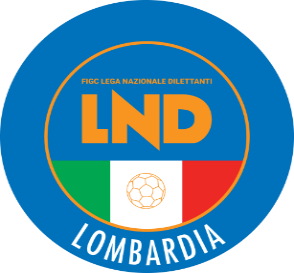 COMITATO REGIONALE LOMBARDIAVia RICCARDO PITTERI n° 95/2 20134 MILANO   Tel. 02.21722.899Sito Internet: lombardia.lnd.it   crllnd@pec.comitatoregionalelombardia.itCanale Telegram @lndlombardiaFacebook: Figc Lnd LombardiaSegreteria e Programmazione Gare:Tel. 02.21722.202-204 - Fax 02.21722.233 - E.mail: affarigeneralicrl@lnd.itTesseramento:Tel. 02.21722.206-207 - Fax 02.21722.231 - E.mail: tesseramentocrl@lnd.ittesseramento@pec.comitatoregionalelombardia.itSportello Unico:Tel. 02.21722.261-209 - Fax 02.21722.230 – E.mail: societacrl@lnd.it  Ufficio Stampa e Pubbliche relazioni:Tel./Fax 02.21722.205 - 347.4406339 - E.mail: ustampacrl@lnd.itServizio Pronto A.I.A.:Tel. 02.21722.408-410Giudice Sportivo Territoriale:giudicesportivocrl@pec.comitatoregionalelombardia.itCorte d’Appello Territoriale:cortedappello.tribunaleterritoriale@pec.comitatoregionalelombardia.itStagione Sportiva 2020/2021Comunicato Ufficiale N° 29 del 07/01/2021Stagione Sportiva 2020/2021Comunicato Ufficiale N° 29 del 07/01/2021Stagione Sportiva 2020/2021Comunicato Ufficiale N° 29 del 07/01/2021